Załącznik nr 4 – wzór oświadczenia o braku podstaw do wykluczenia1. ZAMAWIAJĄCY:Rzemieślnicza Branżowa Szkoła I Stopnia im. Bł. Karoliny Kózkówny w Pilźnieul. Lwowska 1439-220 Pilzno,działająca z upoważnienia Izby Rzemieślniczej oraz Małej i Średniej Przedsiębiorczości w Tarnowie 2. WYKONAWCA:………………………………………………………………………………………………………………………………………………………………………………………………………………………………………………………………………………………………………………Oświadczenie o braku powiązania z Zamawiającym 
Ja niżej podpisany/a oświadczam, że:Nie podlegam wykluczeniu z postępowania o udzielenie zamówienia, ponieważ nie jestem:wykonawcą, który nie wykazał spełniania warunków udziału w postępowaniu lub nie został zaproszony do negocjacji lub złożenia ofert wstępnych albo ofert, lub nie wykazał braku podstaw wykluczenia;wykonawcą będącym osobą fizyczną, którego prawomocnie skazano za przestępstwo:o którym mowa w art. 165a, art. 181–188, art. 189a, art. 218–221, art. 228–230a, art. 250a, art. 258 lub art. 270–309 ustawy z dnia 6 czerwca 1997 r. – Kodeks karny (Dz. U. poz. 553, z późn. zm.) lub art. 46 lub art. 48 ustawy z dnia 25 czerwca 2010 r. o sporcie (Dz. U. z 2016 r. poz. 176),o charakterze terrorystycznym, o którym mowa w art. 115 § 20 ustawy z dnia 6 czerwca 1997 r. – Kodeks karny,c) skarbowe,o którym mowa w art. 9 lub art. 10 ustawy z dnia 15 czerwca 2012 r. o skutkach powierzania wykonywania pracy cudzoziemcom przebywającym wbrew przepisom na terytorium Rzeczypospolitej Polskiej (Dz. U. poz. 769);wykonawcą, którego urzędującego członka jego organu zarządzającego lub nadzorczego, wspólnika spółki w spółce jawnej lub partnerskiej albo komplementariusza w spółce komandytowej lub komandytowo-akcyjnej lub prokurenta prawomocnie skazano za przestępstwo, o którym mowa w pkt 2;wykonawcą, wobec którego wydano prawomocny wyrok sądu lub ostateczną decyzję administracyjną o zaleganiu z uiszczeniem podatków, opłat lub składek na ubezpieczenia społeczne lub zdrowotne, chyba że wykonawca dokonał płatności należnych podatków, opłat lub składek na ubezpieczenia społeczne lub zdrowotne wraz z odsetkami lub grzywnami lub zawarł wiążące porozumienie w sprawie spłaty tych należności;wykonawcą, który w wyniku zamierzonego działania lub rażącego niedbalstwa wprowadził zamawiającego w błąd przy przedstawieniu informacji, że nie podlega wykluczeniu, spełniawarunki udziału w postępowaniu lub obiektywne i niedyskryminacyjne kryteria, zwane dalej „kryteriami selekcji”, lub który zataił te informacje lub nie jest w stanie przedstawić wymaganych dokumentów;wykonawcą, który w wyniku lekkomyślności lub niedbalstwa przedstawił informacje wprowadzające w błąd zamawiającego, mogące mieć istotny wpływ na decyzje podejmowane przez zamawiającego w postępowaniu o udzielenie zamówienia;wykonawcą, który bezprawnie wpływał lub próbował wpłynąć na czynności zamawiającegolub pozyskać informacje poufne, mogące dać mu przewagę w postępowaniu o udzielenie zamówienia;wykonawcą, który brał udział w przygotowaniu postępowania o udzielenie zamówienia lub którego pracownik, a także osoba wykonująca pracę na podstawie umowy zlecenia, o dzieło, agencyjnej lub innej umowy o świadczenie usług, brał udział w przygotowaniu takiegopostępowania, chyba że spowodowane tym zakłócenie konkurencji może być wyeliminowane w inny sposób	niż	przez	wykluczenie	wykonawcy	z udziału w postępowaniu;wykonawcą, który z innymi wykonawcami zawarł porozumienie mające na celu zakłócenie konkurencji między wykonawcami w postępowaniu o udzielenie zamówienia, co zamawiający jest w stanie wykazać za pomocą stosownych środków dowodowych;wykonawcą będącym podmiotem zbiorowym, wobec którego sąd orzekł zakaz ubiegania się o zamówienia publiczne na podstawie ustawy z dnia 28 października 2002 r. o odpowiedzialności podmiotów zbiorowych za czyny zabronione pod groźbą kary (Dz. U. z 2015 r. poz. 1212, 1844 i 1855 oraz z 2016 r. poz. 437 i 544);wykonawcą, wobec którego orzeczono tytułem środka zapobiegawczego zakaz ubiegania się o zamówienia publiczne;wykonawcami, którzy należąc do tej samej grupy kapitałowej, w rozumieniu ustawy z dnia 16 lutego 2007 r. o ochronie konkurencji i konsumentów (Dz. U. z 2015 r. poz. 184, 1618 i 1634), złożyli odrębne oferty, oferty częściowe lub wnioski o dopuszczenie do udziału w postępowaniu, chyba że wykażą, że istniejące między nimi powiązania nie prowadzą do zakłócenia konkurencji w postępowaniu o udzielenie zamówienia.Świadomy/a odpowiedzialności karnej za składanie fałszywych oświadczeń3, składam własnoręcznie swój podpis.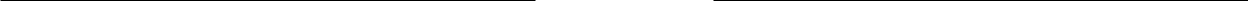 Oświadczenie o powiązaniach Ja niżej podpisany/a oświadczam, że nie jestem powiązany osobowo ani kapitałowo z Zamawiającym, osobami upoważnionymi do zaciągania zobowiązań w imieniu Zamawiającego, osobami wykonującymi w imieniu Zamawiającego czynności związane z przeprowadzeniem procedury wyboru wykonawcy, tj.:a)	nie uczestniczę w spółce jako wspólnik spółki cywilnej lub spółki osobowej,b)	nie posiadam co najmniej 10 % udziałów lub akcji, o ile niższy próg nie wynika z	przepisów prawa	lub	nie	został	określony	przez	Instytucję Zarządzającą Programem Operacyjnym,c)	nie pełnię funkcji członka organu nadzorczego lub zarządzającego, prokurenta, pełnomocnika,d|) 	nie pozostaję w związku małżeńskim, w stosunku pokrewieństwa lub powinowactwa w linii prostej, pokrewieństwa drugiego stopnia lub powinowactwa drugiego stopnia w linii bocznej do lub w stosunku przysposobienia, opieki lub kurateli z osobami reprezentującymi Zleceniodawcę…………….Podpis WykonawcyOdpowiedzialność karną za składanie fałszywych zeznań (za zeznanie nieprawdy lub zatajenie prawdy) reguluje art. 233 § 1 i § 2 Ustawy z dnia 6 czerwca 1997 r. Kodeks Karny (Dz. U. Nr 88 z 1997 r. poz. 553) - który mówi:§ 1 - Kto składając zeznania mające służyć za dowód w postępowaniu sądowym lub innym postępowaniu prowadzonym na podstawie ustawy, zeznaje nieprawdę lub zataja prawdę, podlega karze pozbawienia wolności do lat 3§ 2 - Warunkiem odpowiedzialności jest, aby przyjmujący zeznanie, działając w zakresie swych uprawnień, uprzedził zeznającego o odpowiedzialności karnej za fałszywe zeznania lub odebrał od niego przyrzeczenie